Parabolas and Hyperbolas Practice						Name ___________________________										Date ___________________Directions:  Circle the name that correctly identifies what type of conic each equation represents.  		Circle          Ellipse          Hyperbola         Parabola   		Circle          Ellipse          Hyperbola         Parabola   Graph the following.  Then identify the vertex, focus, and directrix.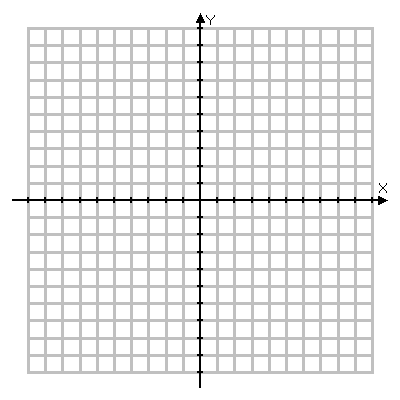 Write the equation of the parabola in standard form given the following information.   Vertex (9, 7) Directrix Complete the square to put the following parabolas into standard form. Graph the following.  Then identify the center, vertices, and foci for each.Write the equation of the hyperbola in standard form given the following information. Vertices (9, 7), (9, -17) Foci (9, 8), (9, -18)Complete the square to put the following hyperbolas into standard form. 